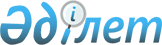 Об отчуждении стратегического объекта и внесении изменений в постановление Правительства Республики Казахстан от 30 июня 2008 года № 651 "Об утверждении перечней стратегических объектов, переданных в уставный капитал и (или) находящихся в собственности национальных холдингов и (или) национальных компаний либо их аффилиированных лиц, а также иных юридических лиц с участием государства и стратегических объектов, находящихся в собственности юридических лиц, не аффилиированных с государством, а также физических лиц"Постановление Правительства Республики Казахстан от 27 ноября 2014 года № 1247

      В соответствии со статьей 193-1 Гражданского кодекса Республики Казахстан (Общая часть), принятого Верховным Советом Республики 

Казахстан 27 декабря 1994 года, Правительство Республики Казахстан ПОСТАНОВЛЯЕТ:



      1. Разрешить компании «KazMunaiGas PKOP Finance B.V.» произвести отчуждение 33 % пакета акций компании «Valsera Holdings B.V.» в пользу компании «Trade house KazMunaiGaz N.V.».



      2. Внести в постановление Правительства Республики Казахстан

от 30 июня 2008 года № 651 «Об утверждении перечней стратегических объектов, переданных в уставный капитал и (или) находящихся в 

собственности национальных холдингов и (или) национальных компаний либо их аффилиированных лиц, а также иных юридических лиц с участием государства и стратегических объектов, находящихся в собственности юридических лиц, не аффилиированных с государством, а также физических лиц» (САПП Республики Казахстан, 2008 г., № 31, ст. 330) следующие изменения:



      в перечне стратегических объектов, переданных в уставный капитал и (или) находящихся в собственности национальных холдингов и (или) национальных компаний либо их аффилиированных лиц, а также иных юридических лиц с участием государства, утвержденном указанным постановлением:



      в разделе «Пакеты акций (доли участия, паи) в юридических лицах, в собственности которых находятся стратегические объекты»:



      строки, порядковые номера 35, 36, исключить:



      строку, порядковый номер 37, изложить в следующей редакции:

«                                                                  ».



      3. Настоящее постановление вводится в действие со дня его подписания.      Премьер-Министр

      Республики Казахстан                       К. Масимов
					© 2012. РГП на ПХВ «Институт законодательства и правовой информации Республики Казахстан» Министерства юстиции Республики Казахстан
				37.50 % пакета акций Valsera Holdings B.V.